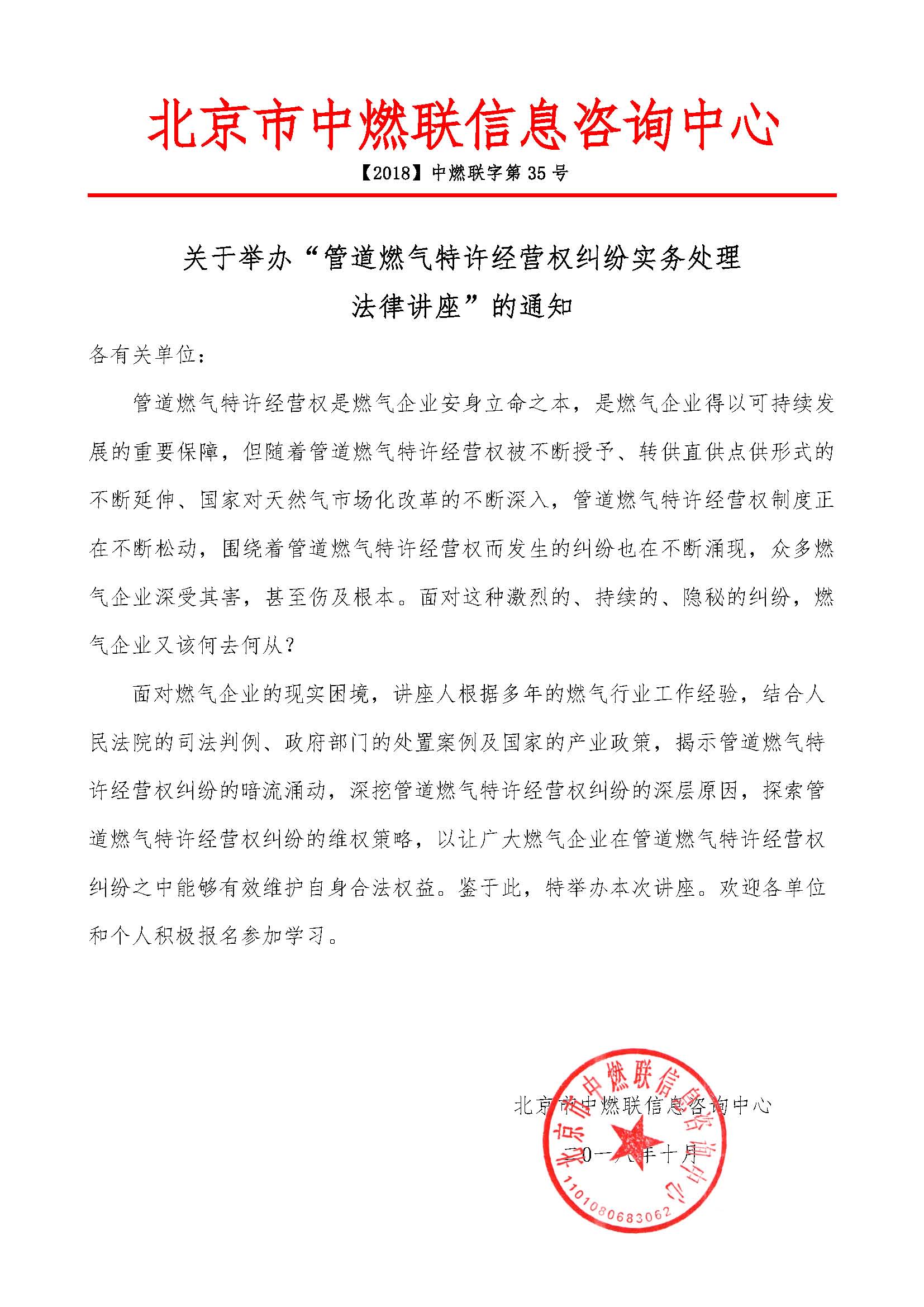 附件：一、组织结构：主办单位：北京市中燃联信息咨询中心支持单位：中国天然气行业联合会、中国天然气设备网、天然气（煤层气）与管道网二、培训目的：1、让学员了解国家在管道燃气特许经营权上的产业政策及管道燃气特许经营权的发展规律。2、让学员了解人民法院在管道燃气特许经营权诉争之上的裁判观点及地方政府对于管道燃气特许经营权的态度。3、让学员了解管道燃气特许经营权的纠纷形势并在此基础之上建立起科学的维权策略。三、培训内容：（一）管道燃气特许经营权的基础知识：	1、管道燃气特许经营权的概念	2、管道燃气特许经营权的内容3、管道燃气特许经营权的性质4、管道燃气特许经营权的演变（二）管道燃气特许经营权纠纷的表现：	1、竞争对手铺设管道2、竞争对手工业直供3、竞争对手工业点供4、竞争对手联合侵权5、地方政府重复授予6、地方政府倾斜保护7、地方政府越级干预（三）管道燃气特许经营权纠纷的成因：	1、授予程序不合法2、法律规范不健全3、国家政策的导向	4、权利范围不明确	5、权属界定不清晰	6、政府的不当作为	7、权利人的不作为	（四）管道燃气特许经营权纠纷的应对：	1、燃气经营企业转变经营理念2、规范特许经营权的授予程序3、规范特许经营权的专业名称	4、明确特许经营权的业务范围	5、明确特许经营权的地域范围	6、明确特许经营权的退出机制7、注重特许经营权的行政救济	8、慎对特许经营权的诉讼策略（五）围绕管道燃气特许经营权形成的其他纠纷——庭院管网配套工程1、庭院管网配套工程谁来承建2、庭院管网配套费用应该归谁3、燃气企业该如何维护权益四、培训时间、地点、费用培训时间：2018年12月27-28日（27日报到）培训地点：安徽省合肥市培训费用：4900元/人(含会务、教材、场地、专家、就餐等费用)住宿统一安排，费用自理。在收到报名回执表（报名回执表见：附件）后，于开课前五天发放报到通知，详告具体地点、乘车路线、食宿及日程安排等有关事项。管道燃气特许经营权纠纷实务处理法律讲座报名回执表经研究，我单位选派下列同志参加学习：微信扫一扫，快速报名！ 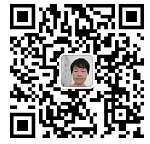 单    位单    位通讯地址通讯地址联 系 人联 系 人所属部门职务联系电话联系电话传真手机邮　箱邮　箱邮编参加人员：参加人员：参加人员：参加人员：参加人员：参加人员：参加人员：参加人员：参加人员：参加人员：姓名部门职务微信号、QQ联系电话（手机）联系电话（手机）邮箱邮箱邮箱住宿要求大床□、标间□大床□、标间□大床□、标间□大床□、标间□大床□、标间□开发票单位名称：开发票单位名称：开发票单位名称：开发票单位名称：开发票单位名称：开发票单位名称：开发票单位名称：开发票单位名称：开发票单位名称：开发票单位名称：开发票项目：培训费（   ）会议费（   ）会务费（   ）开发票项目：培训费（   ）会议费（   ）会务费（   ）开发票项目：培训费（   ）会议费（   ）会务费（   ）开发票项目：培训费（   ）会议费（   ）会务费（   ）开发票项目：培训费（   ）会议费（   ）会务费（   ）开发票项目：培训费（   ）会议费（   ）会务费（   ）开发票项目：培训费（   ）会议费（   ）会务费（   ）开发票项目：培训费（   ）会议费（   ）会务费（   ）开发票项目：培训费（   ）会议费（   ）会务费（   ）开发票项目：培训费（   ）会议费（   ）会务费（   ）发票类型：增值税专用发票（   ）     增值税普通发票（   ）发票类型：增值税专用发票（   ）     增值税普通发票（   ）发票类型：增值税专用发票（   ）     增值税普通发票（   ）发票类型：增值税专用发票（   ）     增值税普通发票（   ）发票类型：增值税专用发票（   ）     增值税普通发票（   ）发票类型：增值税专用发票（   ）     增值税普通发票（   ）发票类型：增值税专用发票（   ）     增值税普通发票（   ）发票类型：增值税专用发票（   ）     增值税普通发票（   ）发票类型：增值税专用发票（   ）     增值税普通发票（   ）发票类型：增值税专用发票（   ）     增值税普通发票（   ）具体发票信息：具体发票信息：具体发票信息：具体发票信息：具体发票信息：具体发票信息：具体发票信息：具体发票信息：具体发票信息：具体发票信息：收款账号：户名：北京市中燃联信息咨询中心开户行：中国银行北京丰台东大街支行账号：3220 6400 9805收款账号：户名：北京市中燃联信息咨询中心开户行：中国银行北京丰台东大街支行账号：3220 6400 9805收款账号：户名：北京市中燃联信息咨询中心开户行：中国银行北京丰台东大街支行账号：3220 6400 9805收款账号：户名：北京市中燃联信息咨询中心开户行：中国银行北京丰台东大街支行账号：3220 6400 9805收款账号：户名：北京市中燃联信息咨询中心开户行：中国银行北京丰台东大街支行账号：3220 6400 9805收款账号：户名：北京市中燃联信息咨询中心开户行：中国银行北京丰台东大街支行账号：3220 6400 9805报名单位（公章）：负责人签字：日期：报名单位（公章）：负责人签字：日期：报名单位（公章）：负责人签字：日期：报名单位（公章）：负责人签字：日期：组委会秘书处：贾主任：13521004762、1368304374（微信同号）QQ在线咨询：1483729027      回执邮箱 ：1483729027@qq.com组委会秘书处：贾主任：13521004762、1368304374（微信同号）QQ在线咨询：1483729027      回执邮箱 ：1483729027@qq.com组委会秘书处：贾主任：13521004762、1368304374（微信同号）QQ在线咨询：1483729027      回执邮箱 ：1483729027@qq.com组委会秘书处：贾主任：13521004762、1368304374（微信同号）QQ在线咨询：1483729027      回执邮箱 ：1483729027@qq.com组委会秘书处：贾主任：13521004762、1368304374（微信同号）QQ在线咨询：1483729027      回执邮箱 ：1483729027@qq.com组委会秘书处：贾主任：13521004762、1368304374（微信同号）QQ在线咨询：1483729027      回执邮箱 ：1483729027@qq.com组委会秘书处：贾主任：13521004762、1368304374（微信同号）QQ在线咨询：1483729027      回执邮箱 ：1483729027@qq.com组委会秘书处：贾主任：13521004762、1368304374（微信同号）QQ在线咨询：1483729027      回执邮箱 ：1483729027@qq.com组委会秘书处：贾主任：13521004762、1368304374（微信同号）QQ在线咨询：1483729027      回执邮箱 ：1483729027@qq.com组委会秘书处：贾主任：13521004762、1368304374（微信同号）QQ在线咨询：1483729027      回执邮箱 ：1483729027@qq.com